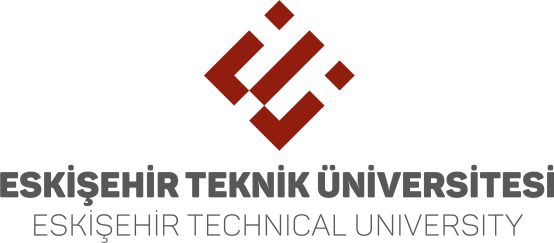 ESTÜ ÖĞRENCİ KULÜPLERİ KOORDİNATÖRLÜĞÜNE../../20..……………………………… Kulübü olarak aşağıda belirtilen tarih, saat ve yerde gerçekleştirmeyi düşündüğümüz “…………………………………………..…..” isimli etkinliğimize katılacak konuşmacılarımızın yolluk ücretlerinin Üniversitemiz imkanları dahilinde sağlanmasını talep etmekteyiz.Gereğini bilgi ve olurlarınıza arz ederiz.Etkinlik Türü:Etkinlik için Talep Edilen Yer:Etkinlik Tarihi:Etkinlik Saati:Etkinlik Konusu/Teması:Konuşmacı 1 Seyahat Tarihi, Şehir, Ad, Soyad, T.C. Kimlik No, İletişim Bilgileri: Konuşmacı 2 Seyahat Tarihi, Şehir, Ad, Soyad, T.C. Kimlik No, İletişim Bilgileri:Konuşmacı 3 Seyahat Tarihi, Şehir, Ad, Soyad, T.C. Kimlik No, İletişim Bilgileri:Konuşmacı 4 Seyahat Tarihi, Şehir, Ad, Soyad, T.C. Kimlik No, İletişim Bilgileri:Konuşmacı 5 Seyahat Tarihi, Şehir, Ad, Soyad, T.C. Kimlik No, İletişim Bilgileri:Etkinlik SorumlusuAdı Soyadı:Telefon: E-posta:………………….. Kulübü Danışmanı                         ………………….. Kulübü Başkanı         Unvan, Adı, Soyadı                                                                 Adı, Soyadı